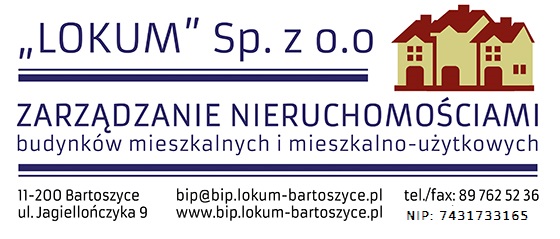 Bartoszyce, dnia 2019-08-02Ogłoszenie o wyniku postępowania	„LOKUM” Sp. z o. o. w Bartoszycach, ul. Jagiellończyka 9 informuje, że na ogłoszone zaproszenie do składania ofert na  „Wykonanie wewnętrznej   instalacji centralnego ogrzewania ciepłej wody użytkowej i cyrkulacji   ” dotyczących  budynku   mieszkalnego przy  ulicy 11 Listopada 9  w Bartoszycach  wpłynęły 3 oferty.Wybrano ofertę firmy :    Firma Sanitarno-Budowlana JAN-BUD  Jan Jaroszewski   11-200 Bartoszyce                            ul. Kętrzyńska 50     za sumę  120 235,50  zł brutto.  Rg 30,36 zł brutto.          Termin wykonania 30.09.2019r. Gwarancja 36 miesięcy.